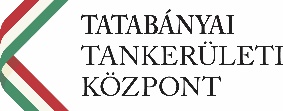 NYILATKOZAT(szülő, törvényes képviselő)Az Európai Parlament és Tanács 2016/679. sz. rendelete (GDPR), a 2011. évi CXII. törvény (Info tv.) és a 2013. évi V. törvény (Ptk.) , valamint a nemzeti köznevelésről szóló 2011. évi CXC. törvény 43. §-a alapjánAlulírott………………………………………………………………(név*), an:…..………………………………………….......), szülő………………………………………………………………………………………….. (gyermek neve*) ,………………. (osztálya*) gyermekem – továbbiakban: Tanuló – törvényes képviselőjekénta Komáromi Petőfi Sándor Általános Iskola – továbbiakban: Iskola –, mint adatkezelő részére az alábbi nyilatkozatokat teszem.Ahhoz, hogy a Tanulóról az Iskola vagy fenntartója által tartott, vagy az Iskola tanulóinak részvételével szervezett rendezvényeken kép- (fotó és videó) és hangfelvétel készüljön, illetve hogy a felvételek a médiában (különösen, de nem kizárólagosan televízióban, rádióban, sajtótermékekben, a Facebook, YouTube, Instagram felületek, honlapok, tájékoztató és promóciós anyagok) megjelenjenek. hozzájárulok			nem járulok hozzá**Ahhoz, hogy az Iskola vagy fenntartója által tartott, vagy az Iskola tanulóinak részvételével szervezett rendezvényeken a Tanuló iskolai vagy egyéb tanulmányi-, szakmai-, tudományos-, sport- vagy művészeti megmérettetéseken elért eredményeit - nevének és annak megemlítésével, hogy az Iskola tanulója, vagy korábban az volt - ismertessék, azok a médiában (különösen, de nem kizárólagosan televízióban, rádióban, sajtótermékekben, a Facebook, YouTube, Instagram felületek, honlapok, tájékoztató és promóciós anyagok) megjelenjenek.hozzájárulok			nem járulok hozzá**A nyilatkozat aláírásával tudomásul veszem, hogy a fenti személyes adatok kereskedelmi célokra nem használhatók fel, azok kizárólag a közfeladat maradéktalan ellátását és az Iskola népszerűsítését szolgálják.Ezzel kapcsolatban tudomásul veszem, hogy a fenti adatkezelésekkel kapcsolatban az Iskola Adatkezelési Tájékoztatójában megadott elérhetőségeken kérhetek tájékoztatást. Tudomásul veszem továbbá, hogy jelen nyilatkozatom bármikor, indokolás nélkül az Iskolának címzett nyilatkozattal visszavonható.Egyúttal kijelentem, hogy a közzé tett anyagok tekintetében szerzői jogi illetve, szellemi tulajdonra vonatkozó jogokkal kapcsolatos követelésem nincs és ilyet a jövőben sem kívánok érvényesíteni.Tudomásul veszem, hogy a fenti – illetve az Iskola működése és a gyermekek oktatása kapcsán felmerülő - adatkezelésekkel kapcsolatos további információkat az Iskola Adatkezelési Tájékoztatója tartalmazza.Kelt.: ………………………………………………………………………………………………………..							                törvényes képviselő aláírása